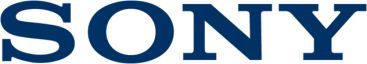 Press Release1 de setembro de 2016Um som de excelênciaA Sony desafia os limites com a derradeira gama de áudio da "Série Signature" Composta por auscultadores de áudio puro, Walkman® e um amplificador para auscultadoresOferta de uma qualidade de som excecional com Áudio de Alta ResoluçãoConcebida com uma meticulosa atenção aos detalhes e materiais da mais alta qualidadeA "Série Signature" apresenta a excelência de engenharia em áudio da Sony, tendo sido especialmente concebida para oferecer a derradeira experiência de som. Ideal para relaxar e desfrutar das suas músicas favoritas. Concebidos para se complementarem mutuamente enquanto "Série Signature", estes auscultadores, Walkman® e amplificador oferecem a máxima qualidade de som aos seus ouvidos. Para comemorar o seu 70.º aniversário, a Sony analisou, em retrospetiva, a sua prestigiada herança de produtos áudio, incluindo o célebre Walkman®. Utilizando a mais recente tecnologia, as nossas equipas de design e engenharia conceberam esta série para lhe oferecer a máxima qualidade e um som áudio puro - é esta a referência da Sony para a melhor qualidade de som. Com capacidade de Áudio de Alta Resolução e uma convergência inovadora entre as tecnologias analógicas e digitais superiores, o melhor lugar da casa será, certamente, o seu graças à sua "Série Signature".Esta série de produtos áudio transmite fielmente o empenho de alma e coração dos artistas na criação das suas músicas, desde a sublime ressonância de uma orquestra até à paixão transbordante de um concerto ao vivo. Juntos, elevam o som a um nível totalmente novo, transfigurando a experiência dos auscultadores do "ouvir" para o "sentir".Todos os produtos da "Série Signature" têm por base a nova ligação balanceada padronizada φ4,4 mm. A Sony continua a sua busca pelos materiais e estruturas mais inovadores para a reprodução do melhor som possível, seguindo uma abordagem não convencional do design. As formas orgânicas visíveis em cada detalhe refletem um design baseado nas leis da física, para criar uma qualidade de áudio superior; além disso, todos os materiais foram selecionados com base nos princípios no design acústico.Atmosfera e detalhes musicais Os auscultadores MDR-Z1R dispõem de uma gama de frequência ampla que oferece a excelência de um ambiente sonoro natural e aberto de até 120 kHz de reprodução em Áudio de Alta Resolução. O diafragma HD de 70 mm aumenta o espaço sonoro para criar sons naturais, com um fluxo de ar controlado e ondas planas. Desenvolvidos exclusivamente com os melhores materiais e produzidos pelos melhores artesãos, para a derradeira experiência sonora, estes auscultadores só poderiam ser produzidos no Japão. O novo design do padrão tipo Fibonacci da grelha foi inspirado na sequência Fibonacci encontrada na natureza. Com uma abertura equalizada para garantir uma coloração mínima do som e uma reprodução fiel das fontes de Áudio de Alta Resolução. Graças à sua estrutura isenta de ressonâncias para a eliminação de quaisquer ressonâncias desnecessárias, o som oferece uma atmosfera real e detalhes ricos, tornando estes auscultadores no acessório ideal para quando tem de ficar até mais tarde na biblioteca. Estes auscultadores exclusivos oferecem uma qualidade luxuosa em cada componente, desde as almofadas ergonómicas em pele genuína e a banda para a cabeça em liga de titânio leve, até à proteção da caixa em malha de fio de aço inoxidável.Sofisticado e icónico O icónico Walkman® foi renovado para oferecer a derradeira qualidade de som com a emblemática série WM1, incluindo os modelos NW-WM1Z e NW-WM1A. Estes leitores de música digitais oferecem uma experiência sonora soberba, capaz de suportar qualquer ficheiro áudio, desde ficheiros de Áudio de Alta Resolução de final da escala até ficheiros mp3 de baixa qualidade. Além disso, graças à nova tecnologia DSEE HX™, dispõem de cinco modos de reprodução que poderá selecionar de acordo com o tipo de música que estiver a ouvir: Standard, Voz Feminina, Voz Masculina, Percussão ou Cordas. Esta tecnologia permite otimizar cuidadosamente os ficheiros com uma taxa de bits reduzida, para uma qualidade muito próxima da qualidade do Áudio de Alta Resolução. O novo Walkman® oferece música pura e precisa e um equilíbrio acústico natural. O design é essencial quando se pretende um som de alta qualidade e é por essa razão que o WM1Z dispõe de uma estrutura em cobre isento de oxigénio, banhada a ouro, demonstrando toda a excelência em engenharia da Sony. Além disso, cada componente foi concebido com uma meticulosa atenção aos detalhes. Dispondo do seu próprio menu de fácil utilização, este leitor de música tem uma variedade de modos que realçam o melhor das suas músicas favoritas. A linha de áudio otimizada e o controlo do relógio são apenas mais algumas das fantásticas funcionalidades para uma experiência de audição descontraída. O cabo utilizado no interior do WM1Z é um cabo trançado de quatro fios concebido pela KIMBER KABLE®, sendo utilizado como material de ligação entre o amplificador e a tomada dos auscultadores. Isto permite obter uma qualidade de som altamente expressiva e refinada. Este icónico produto dispõe ainda das tão necessárias funcionalidades sem fios, tais como Bluetooth® e LDAC™, para que possa reproduzir os seus ficheiros áudio a partir de múltiplas fontes.O condensador FT CAP recentemente desenvolvido (condensador de polímeros elevados） foi integrado na alimentação da secção do amplificador. A transparência expansiva das vozes e dos instrumentos foi também melhorada para atingir notas graves fortes e poderosas.Para os utilizadores que prefiram um acabamento da estrutura mais elegante em alumínio, está ainda disponível o NW-WM1A que oferece uma baixa resistência da estrutura para notas graves nítidas e poderosas. O cabo de cobre isento de oxigénio especial foi utilizado como o material de ligação do amplificador à tomada dos auscultadores, para oferecer uma poderosa qualidade de som.Amplificação de alta qualidadeO som nítido e dinâmico oferecido pelo amplificador TA-ZH1ES permite obter uma qualidade de som mais elevada através dos auscultadores. Estabelecendo um novo padrão de amplificador para audição com auscultadores, este produto oferece o som superior do Áudio de Alta Resolução (até DSD 22,4 MHz/PCM 768 kHz/32 bits) para uma experiência de audição em casa verdadeiramente musical. O circuito D.A. do amplificador híbrido oferece uma combinação entre o amplificador totalmente digital S-Master HX™ e o amplificador analógico da Sony, preservando o som detalhado do S-Master HX e o som de baixa distorção, com o apoio do amplificador analógico.O design Frame/Beam/Wall (FBW), recentemente desenvolvido, da estrutura alia a estrutura "Wall" à já familiar estrutura "FB" da série ES. O design "Wall" é criado removendo alumínio extrudido e compreende um corpo rígido, capaz de eliminar quaisquer vibrações desnecessárias. Além disso, o Painel Acusticamente Afinado oferece o som ideal enquanto controla as vibrações e a ressonância. Para preservar a sensação do som original, o ZH1ES integra a nova tecnologia DSEE HX e DSD Remastering Engine que converte fontes PCM para DSD 11,2 MHz.No que diz respeito ao ZH1ES, a compatibilidade é fulcral e, embora seja recomendável desfrutar deste produto juntamente com os novos auscultadores Z1R e WM1Z/WM1A, também é compatível com outros modelos. Graças às várias entradas e à ampla gama de saídas balanceadas e de ligações não balanceadas, poderá desfrutar das suas músicas favoritas com uma excelente qualidade de som através de uma grande variedade de auscultadores, sem quaisquer compromissos. www.sony.co.uk/ifa– Fim –Sobre a Sony Corporation: A Sony Corporation é um fabricante líder de produtos de áudio, vídeo, jogos, comunicação, dispositivos essenciais e tecnologias da informação, para os consumidores e o mercado profissional. Graças às suas atividades no mundo da música, da imagem, do entretenimento por computador e online, a Sony está numa posição única para ser a empresa líder mundial no setor da eletrónica e do entretenimento. A Sony registou um volume de vendas anual consolidado de aproximadamente 72 mil milhões de dólares americanos no ano fiscal que terminou a 31 de março de 2016. Website Global da Sony: http://www.sony.net/Model nameMDR-Z1RTypeClosed, dynamic (circum-aural)Driver unit70 mm, dome type (CCAW Voice Coil)Sensitivity100 dB/mWFrequency response4 Hz ～ 120,000 HzImpedance64 Ω at 1 kHzPower handling capacity2,500 mW (IEC*)PlugGold-plated stereo mini plug for headphone cable, L-shaped gold plated balanced standard plug for balanced headphone cableWeight(exclude cable）Approx. 385 g without cableSupplied accessoriesGold plated unimatch plug adapter (stereo 3.5mm to stereo 6.3mm) Headphone cable (approx. 3 m (118 1/8 in)), balanced connection headphone cable (approx.. 1.2m (47 1/4 in))Hard caseModel NameNW-WM1ZAvailable coloursGoldInternal memory256GBExternal memorymicroSDDisplay size/ Resolution4.0 inch、TFT colour LCD、FWVGA(854×480)Compatible formatsMusic：MP3／WMA)／FLAC／LINEAR PCM / AAC / HE-ACC / APPLE LOSSLESS / AIFF / DSDSound SettingsDirect Source, 10band equaliser / tone control, DSEE HX, DC Phase Linearizer, Dynamic NormaliserBattery lifeApprox. 30 hours (FLAC 24bit/96kHz)BluetoothBluetooth® v 4.2 Profile: A2DP／AVRCP／OPP Codec: LDAC／SBCNFCYesOther functionsDisplay Lyrics, Sense Me TM ChannelsDimension (projecting parts not included)65.3 x 123 x 19.9 mmWeight455gIncluded AccessoriesWalkman NW-WM1Z, USB cable, leather case, wrist strap, startup guide, instruction manualModel NameNW-WM1AAvailable coloursBlackInternal memory128GBExternal memorymicroSDDisplay size/ Resolution4.0 inch、TFT colour LCD、FWVGA(854×480)Compatible formatsMusic：MP3／WMA)／FLAC／LINEAR PCM / AAC / HE-ACC / APPLE LOSSLESS / AIFF / DSDSound SettingsDirect Source, 10band equaliser / tone control, DSEE HX, DC Phase Linearizer, Dynamic NormaliserBattery lifeApprox. 30 hours (FLAC 24bit/96kHz)BluetoothBluetooth® v 4.2 Profile: A2DP／AVRCP／OPP Codec: LDAC／SBCNFCYesOther functionsDisplay Lyrics, Sense Me TM ChannelsDimension (projecting parts not included)53.8 x 119.5 x 14.8 mmWeight267gIncluded AccessoriesWalkman NW-WM1Z, USB cable, wrist strap, startup guide, instruction manualModel NameTA-ZH1ESDescriptionHeadphone AmplifierColourBlackDimensions(wxhxd) 210 x 65 x 314 mm Weight4.4 kgConnectivityCoaxial input, optical input, Line L/R input, Pre Out (fixed / variable) Walkman / Xperia USB port (front-side), USB B (rear)Format compatibilityDSD native up to 22.4MHz, DSD DoP up to 11.2MHz, PCM up to 32bit / 768 kHz - USB B, DSD native up to 11.2MHz, DSD DoP up to 5.6MHz, PCM up to 32bit / 384kHz - Walkman / Xperia port Headphone outputBalanced standard (4.4mm in diameter), 3 pole mini (balanced connection, 3.5mm in diameter) x 2, XLR (balanced 4 pin), Standard (6.3mm in diameter), Stereo mini (3.5mm in diameter)Sound SettingsDSD remastering, DSEE HX, DC Phase Linearizer, AccessoriesRemote control, remote batteries, AC power cord, digital cable for Walkman, USB cable